ПРОЄКТ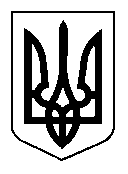 СЕЛИДІВСЬКА МІСЬКА РАДАПОКРОВСЬКОГО РАЙОНУР І Ш Е Н Н ЯВід __________________№_________м. СелидовеРозглянувши клопотання відділу сім’ї, молоді та спорту Селидівської  міської ради від 28.04.2021 № 04-16/213, відділу культури Селидівської міської ради від 28.04.2021 № 01-29-194, згідно з Законом України «Про передачу об’єктів права державної та комунальної власності», на підставі рішення міської ради            від 26.06.2002 «Про управління майном комунальної власності територіальної громади м. Селидове», керуючись ст.ст. 26, 60 Закону України «Про місцеве самоврядування в Україні»,  міська рада ВИРІШИЛА:Дозволити безоплатно передати з балансу відділу сім’ї, молоді та спорту Селидівської  міської ради на баланс відділу культури Селидівської міської ради матеріальні цінності згідно переліку (додаток 1).Матеріальні цінності передати згідно акту прийому-передачі до                           07.06.2021.Міський голова 							           Віталій НЕШИНДодаток 1 до рішення міської ради ___________№________Перелік матеріальних цінностей, які підлягають передачі відділу культури Селидівської міської радиСекретар міської ради 				                                       Руслан СУКОВПро дозвіл на безоплатну передачу комунального майна  з  балансу  відділу сім’ї, молоді та спорту Селидівської  міської ради на баланс відділу культури Селидівської міської ради №п/пНайменуванняІнвентарюОд.КількістьЦіна за одиницюСума всього1.Футболка трикотажнаШт.30309,009270,00                                                           Всього:                                                           Всього:                                                           Всього:309270,00